Perspective cavalière avec GEOGEBRAOn vous demande de réaliser cette figure  (parallélépipède rectangle en perspective cavalière) à l’aide du logiciel GEOGEBRARemarque : utiliser votre livre pages 173 et 174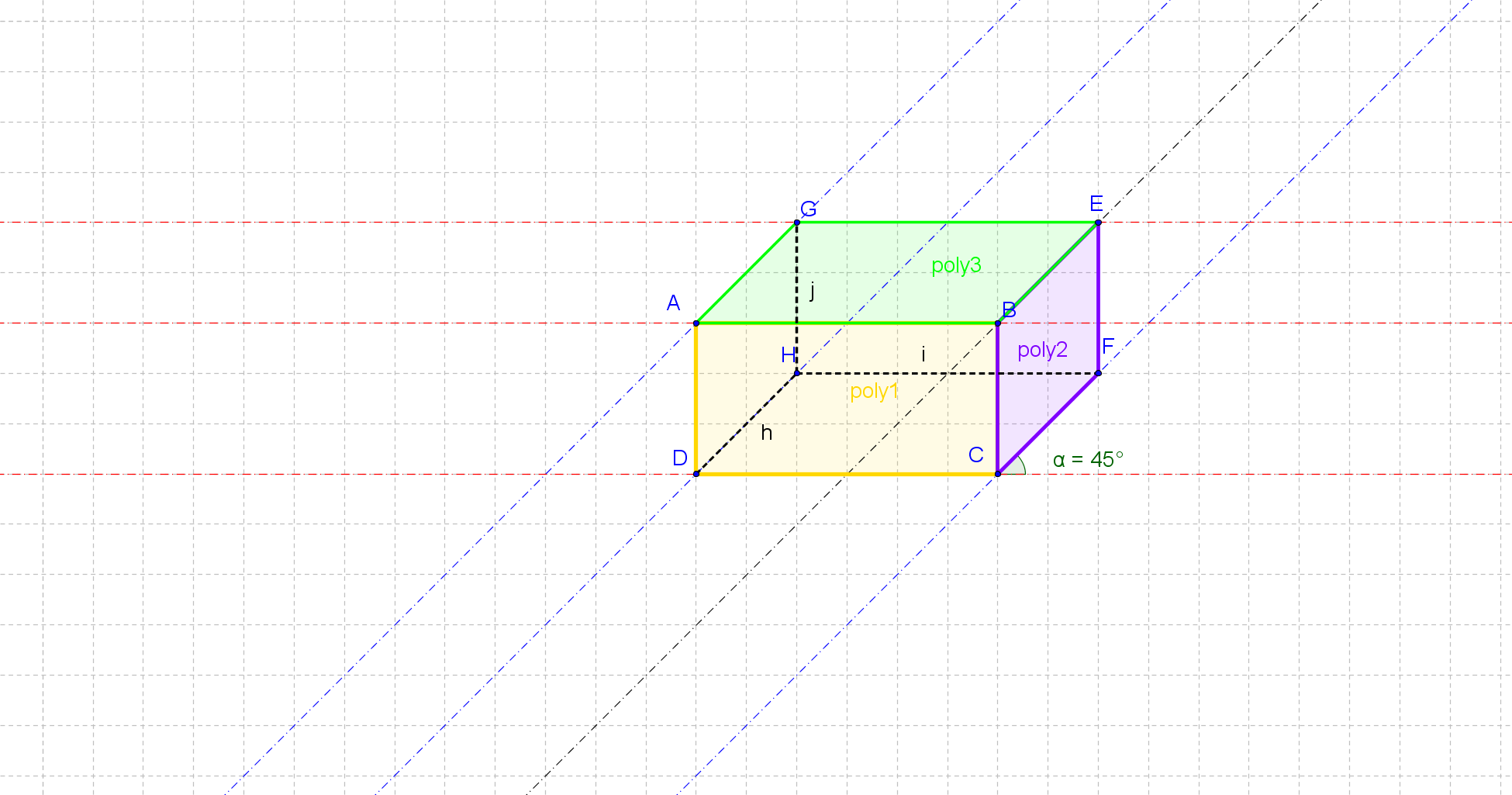 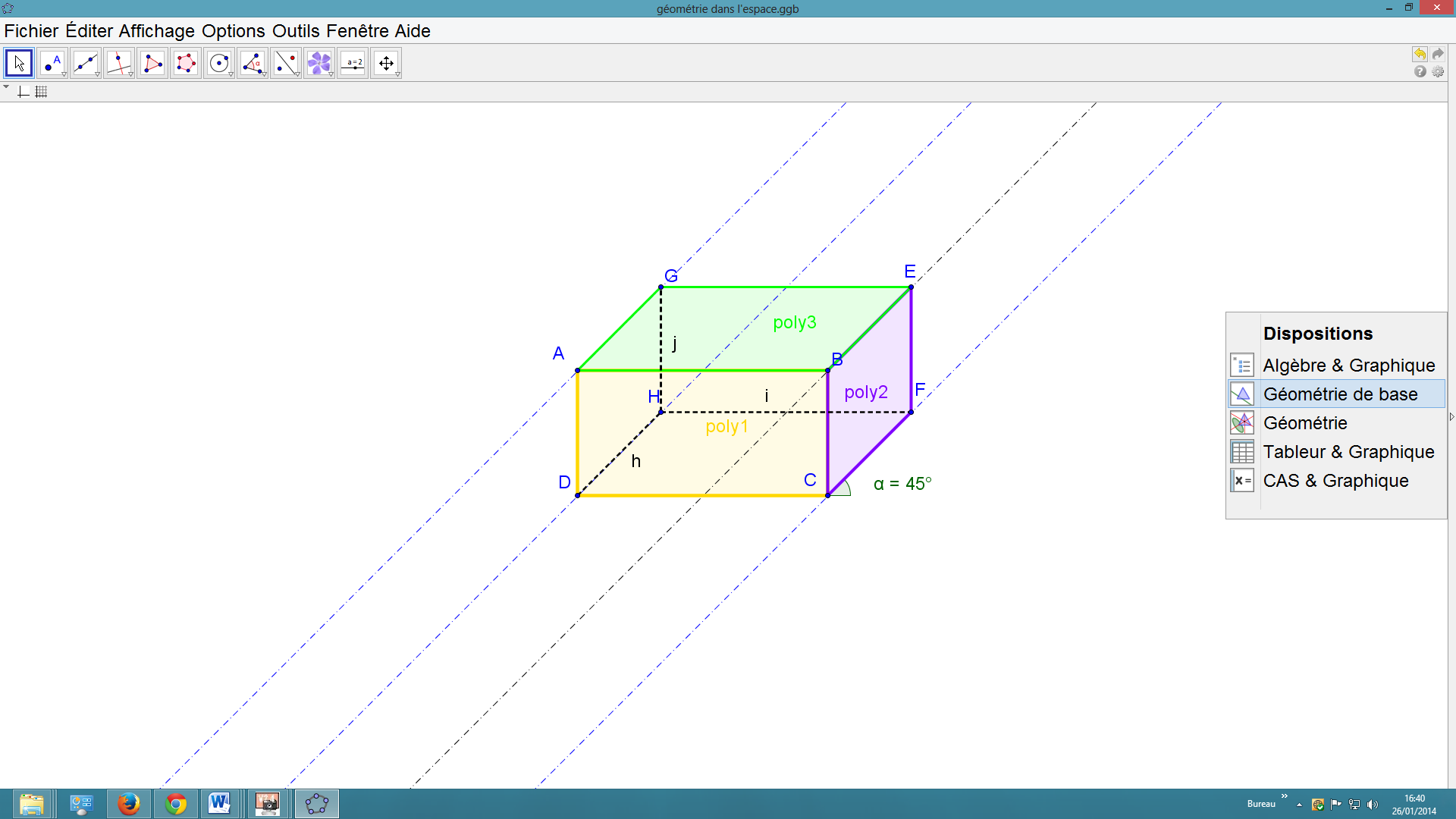 Ouvrir le logiciel est sélectionné « Géométrie de base3la fenêtre apparait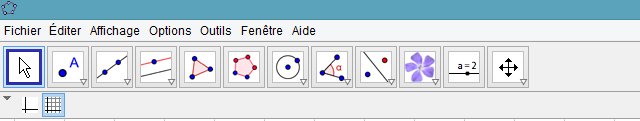 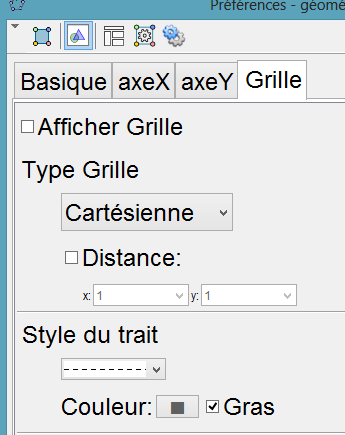 Faire apparaître le quadrillage : cliquer sur Clique droit « propriétés » et vérifier réglage suivant :Tracer « poly 1 » avec 	rectangle 6x3 (ABCD)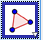 De la même façon :« poly 2 » BCFE« poly 3 » ABEG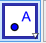 Placer le point « H » avec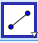 Tracer les segments [DH] ; [HF] et [GH] avec  Les mettre en pointillés avec :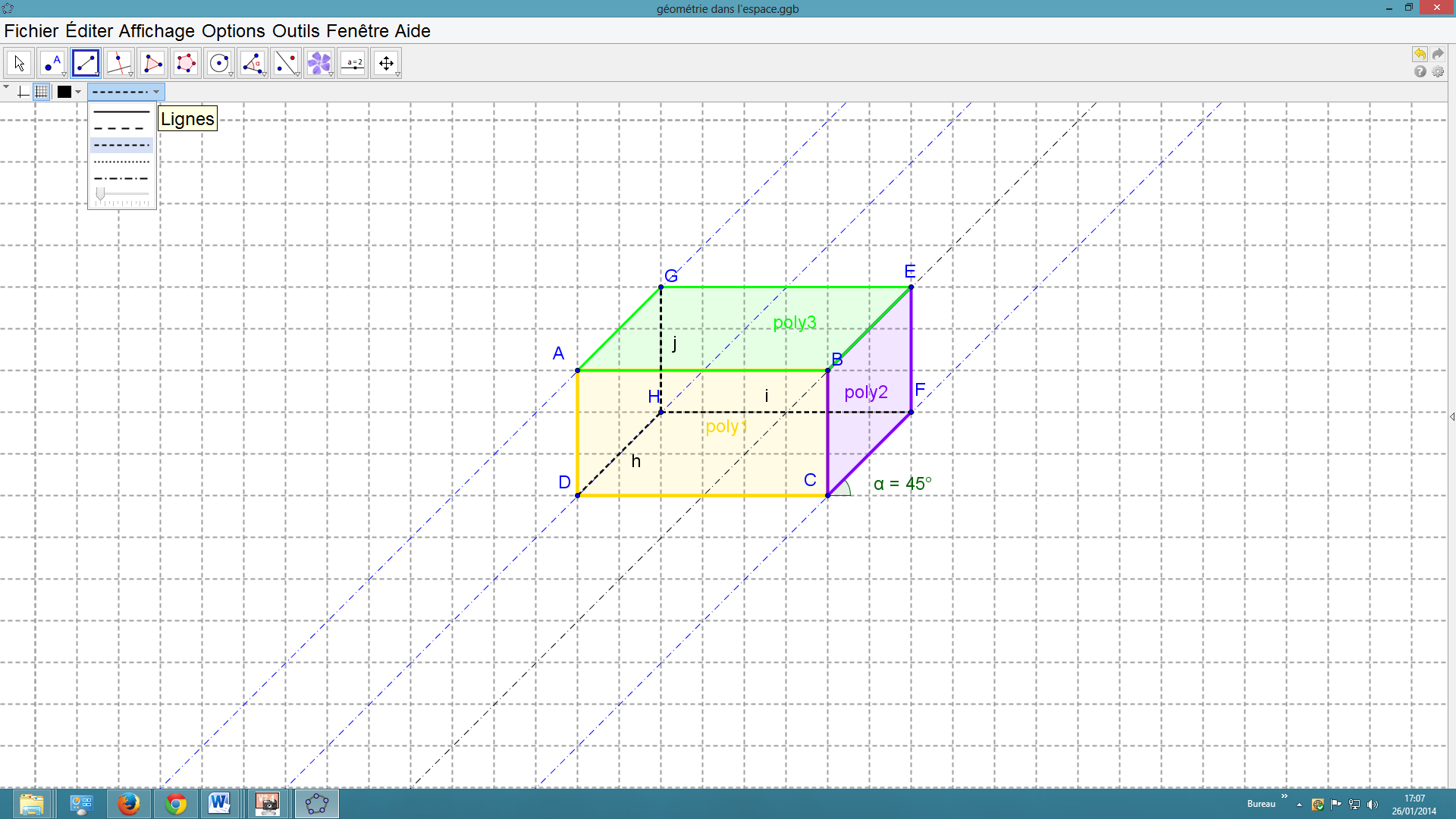 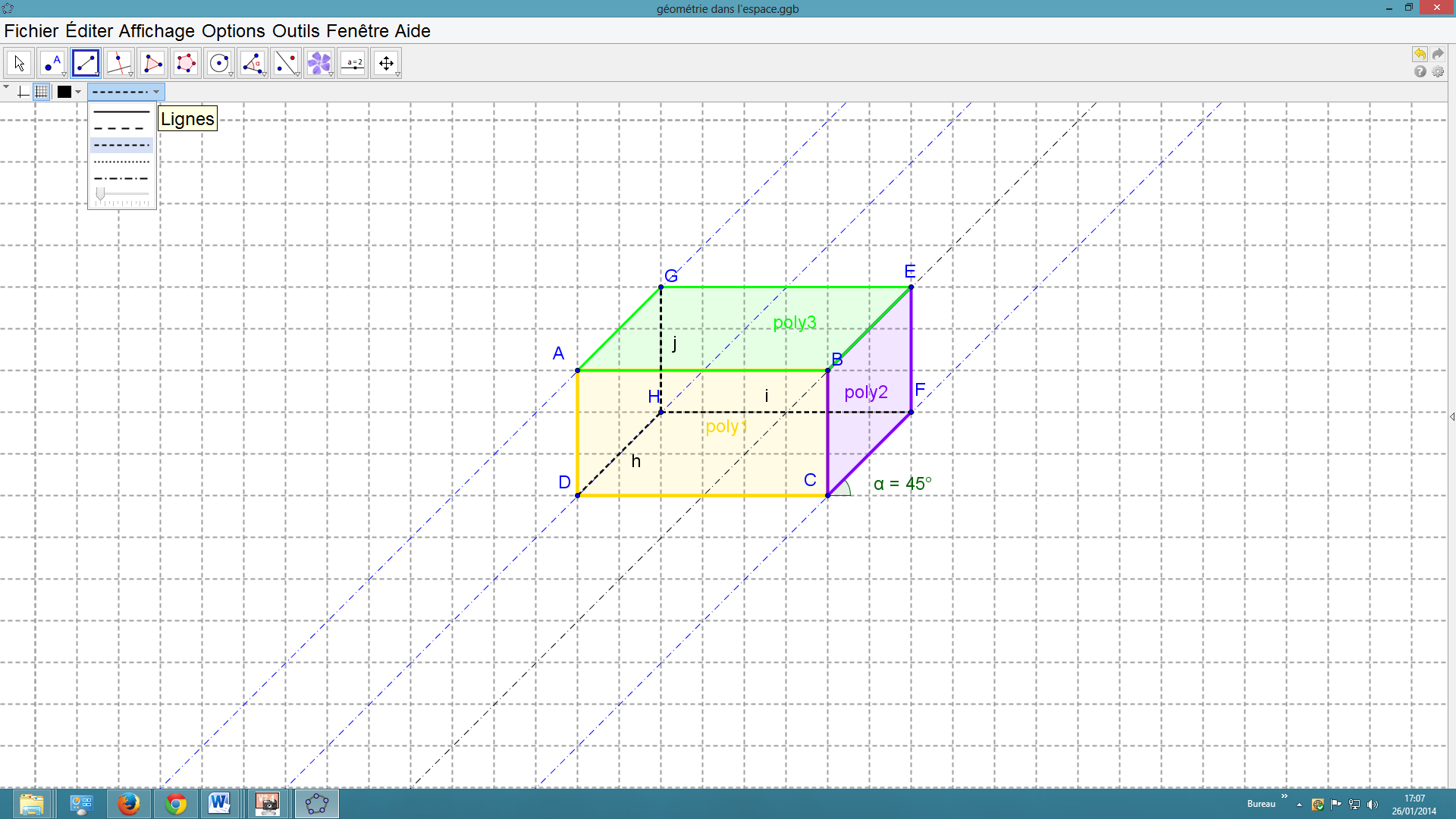 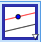 Tracer les fuyantes : avec :Tracer l’angle de fuite avec : 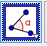 